Создание телят (документ отёл):У всех животных должно быть 2 номера- первый (основной) в формате «Год рождения+номер», номер – это префикс фермы + порядковый номер. Основной номер всегда 7ми значный.Второй  (бирка) – тоже самое, только без года рождения. Бирка всегда 5ти значная.В справочнике «Фермы» для каждой фермы задаётся префикс. Ферм может быть много. Сейчас работаем с «ферма2» и у неё префикс 2.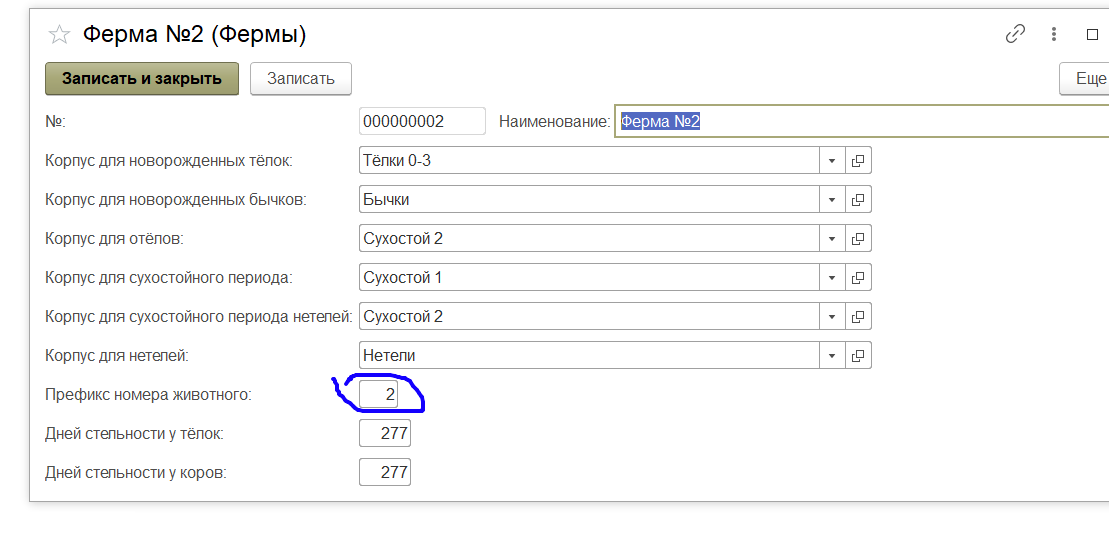 Это значит, что все созданные телята должны иметь номер в виде 2****. Основной номер будет выглядеть – 222****.Автонумератор должен работать таким образом, чтобы номера в справочнике отображались в таком виде: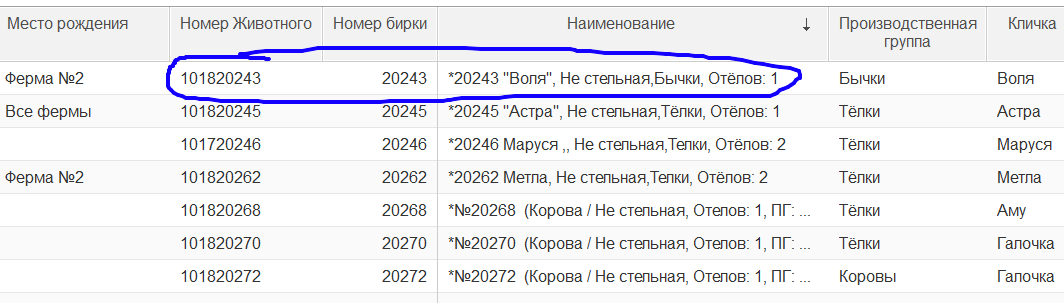 Сейчас отображаются так: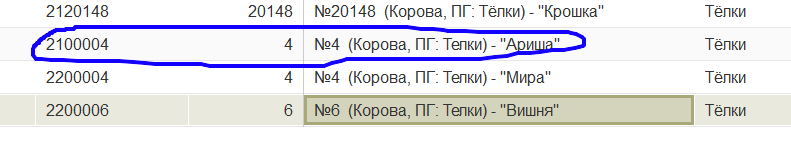 Номера должны идти следующие по порядку: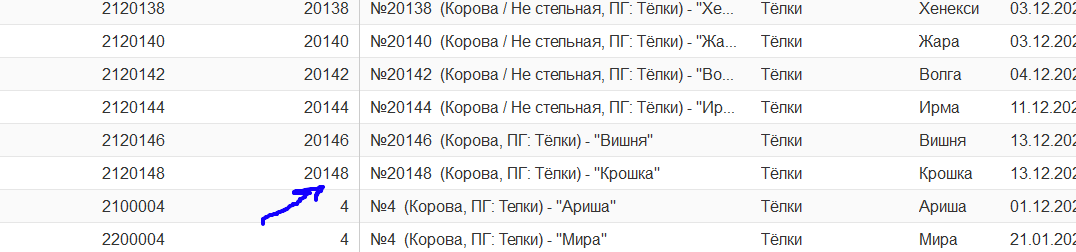 Т.е. следующая рождённая телка должна иметь номер 20150.Номера отличаются по полу. Тёлки – чётные номера, бычки не чётные.Если я удалю животное с номером 20144, автонумератор должен рождённой тёлке присвоить номер 20144 а сл. Рождённой 20150.После того как достигнем номера 29999, должно начаться всё с начала – 20002 для тёлок и 20001 для быков. Справочник «Животные»:Формирования наименования животного:Наименование животного должно выглядеть в формате: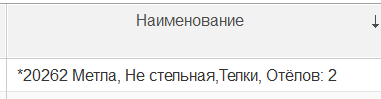 Возможный код формирования наименования: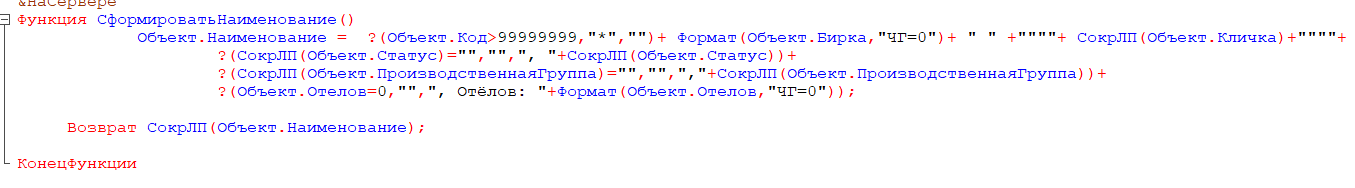 Наименование должно изменяться от изменения Статуса (состояние), Производственной группы и Отёлов. Например создался документ «отёл»  автоматически он изменяет количество отёлов и в идеале наименование животного должно автоматически поменяться. Раньше было так- нужно было открыть паспорт животного и только тогда менялось наименование.Отёлов= Количество всех отёлов за всю жизнь животного . По документам «Отёл». Важно: если в документе отёл одна мать записана два раза, значит у неё была двойня, но этот отёл считается как один.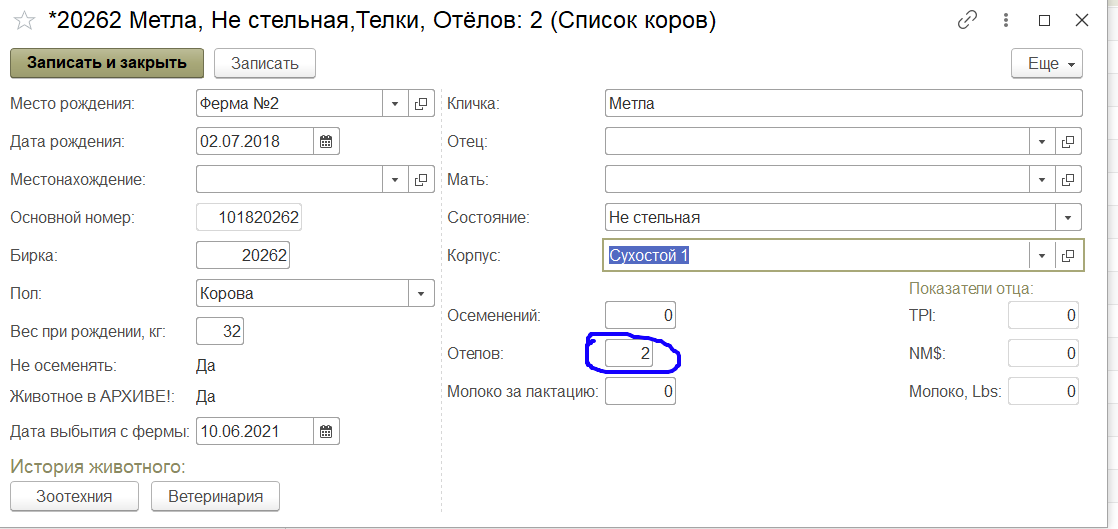 Состояние = Всего существует три состояния. Не стельная – если производственная группа коровы то до первого документа «осеменение животных» тёлка имеет статус «не стельная». После документа осеменения имеет статус «осеменена», после документа «ультразвуковая диагностика» может иметь 2 состояния, или «стельная», или «не стельная» (в ультразвуковой диагностике есть 3е состояние «сомнительная», но он всегда должно быть равно «не стельная». 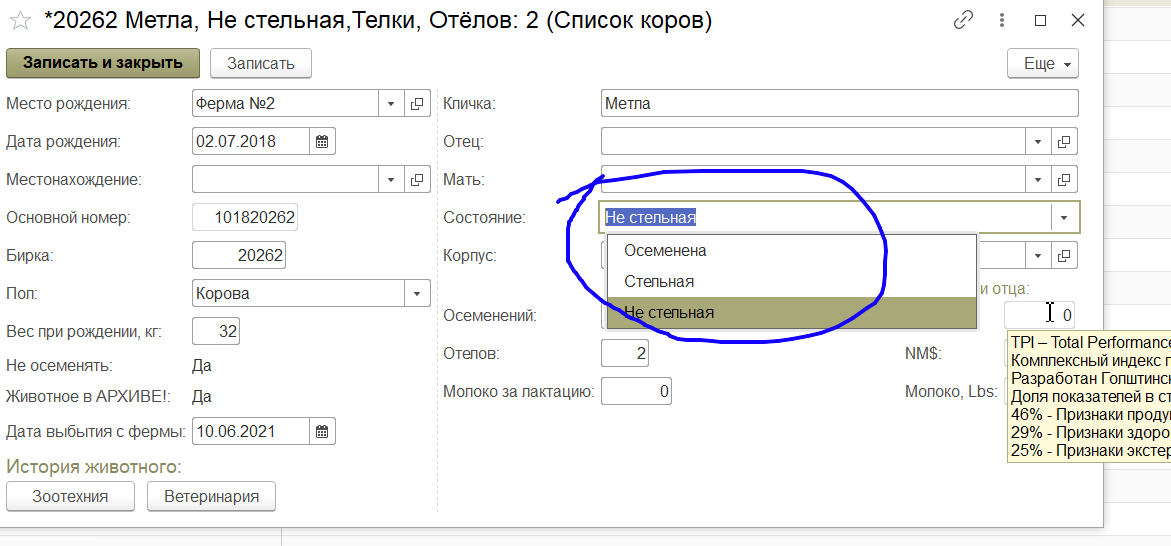 Осеменений: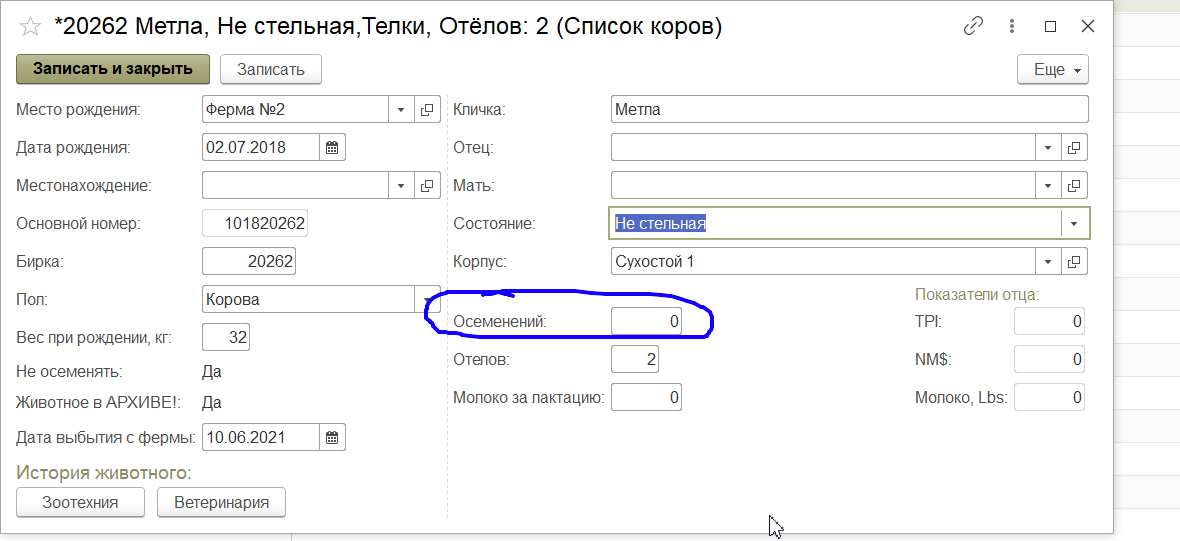 У произвд. Группы «Тёлки» = количество осеменений до создания документа ультразвуковой диагностики со статусом «стельная». С каждым созданным документом «осеменение» должно изменяться.У коров сложнее: Количество осеменений от последнего отёла до создания документа ультразвуковой диагностики со статусом «стельная». После сл. Отёла всегда равно нулю. Отец и Мать: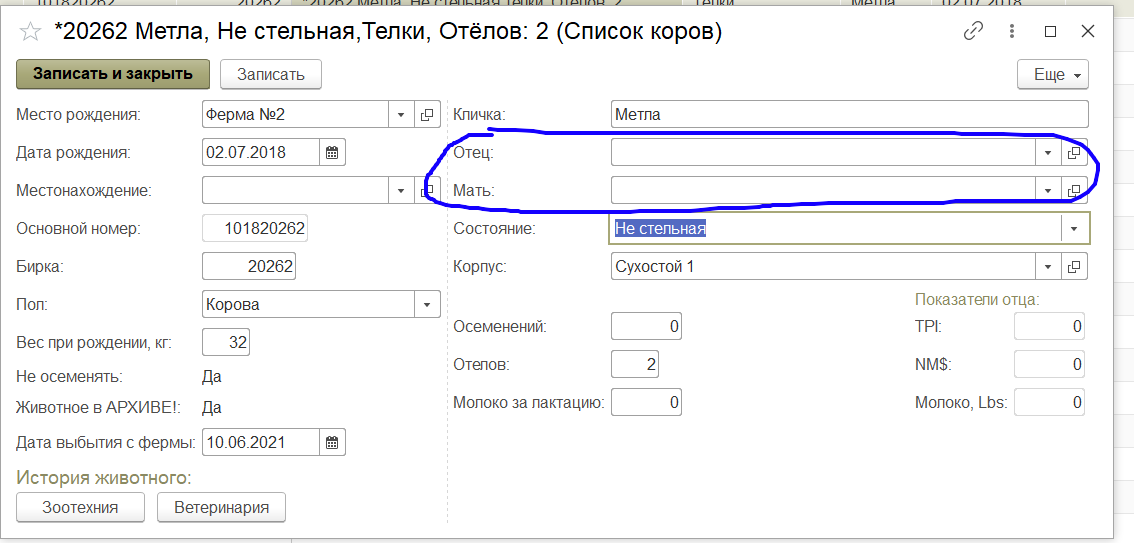 Заполняются автоматически при создании телёнка. С документа отёл берётся мать, у матери ищется последнее осеменение (после которого она получила статус «стельная») и от туда берётся Отец (Из колонки «Тип семени»).Показатели отца: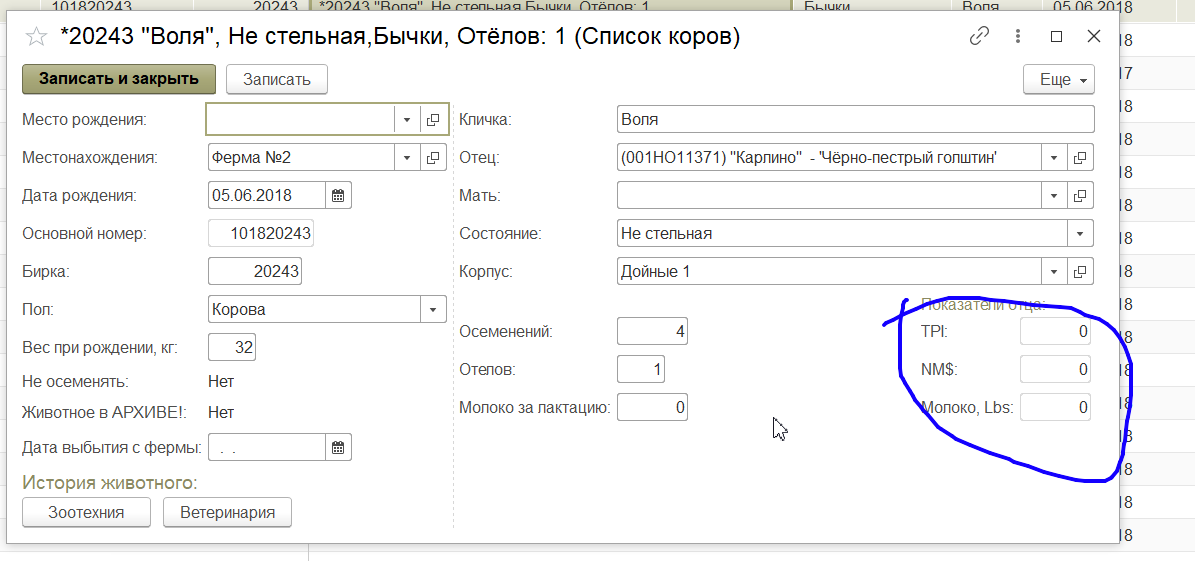  Есть документ «индексы быков» он имеет регистр сведений, там идентичные показатели, нужно отображать по последней дате для текущего отца.Место Рождения и Местонахождения: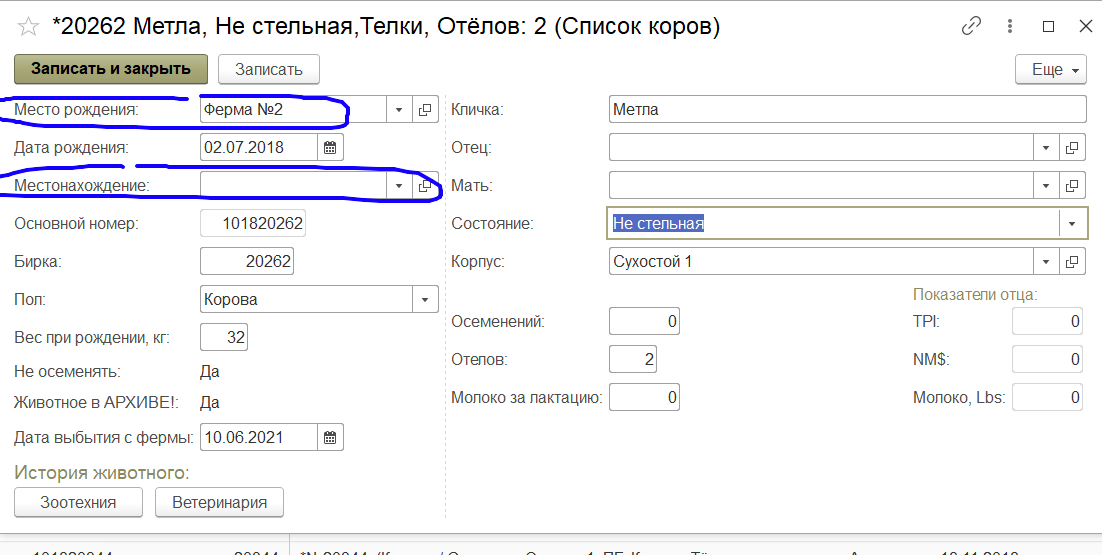 При создании телёнка автоматически равны :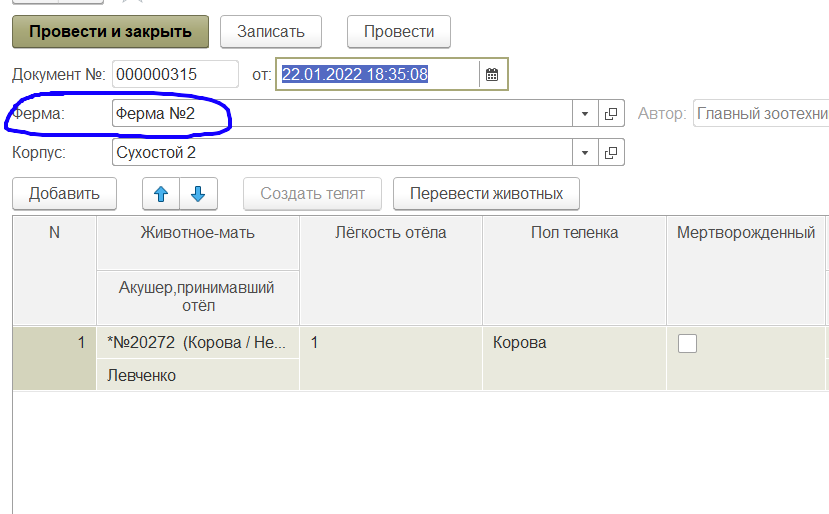 Далее «Местонахождение» изменяется по документу «Перемещение между фермами».Не осеменять: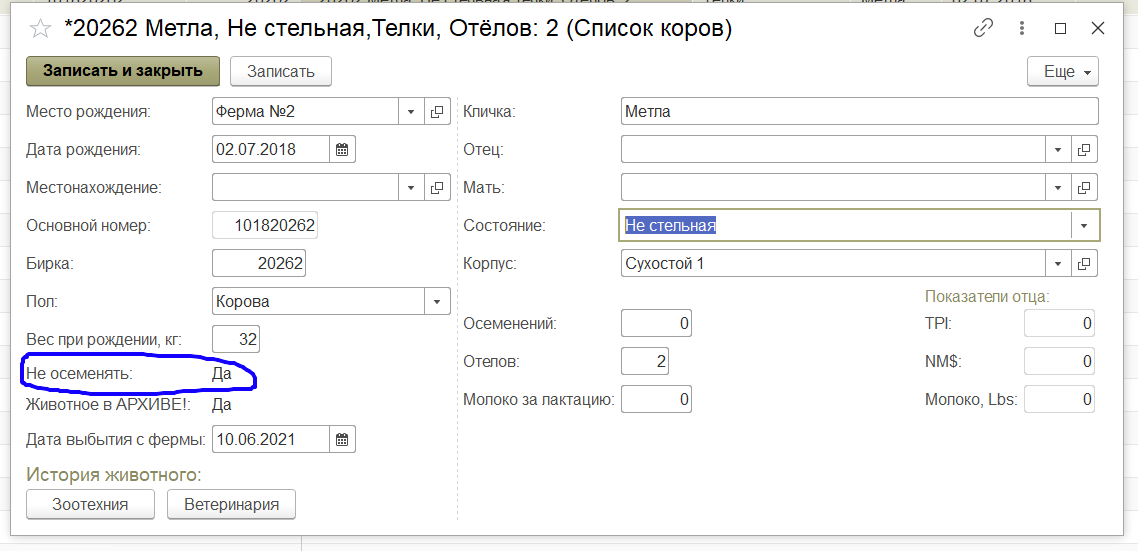 Заполняется по документу «Выбраковка животных»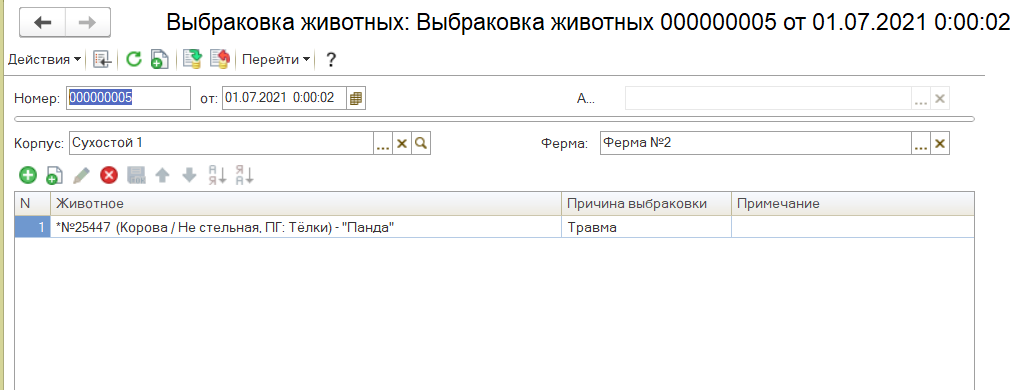 Все кто попал сюда должны быть – «Не осеменять» В случае истины можно выделить красным.История животного (кнопки):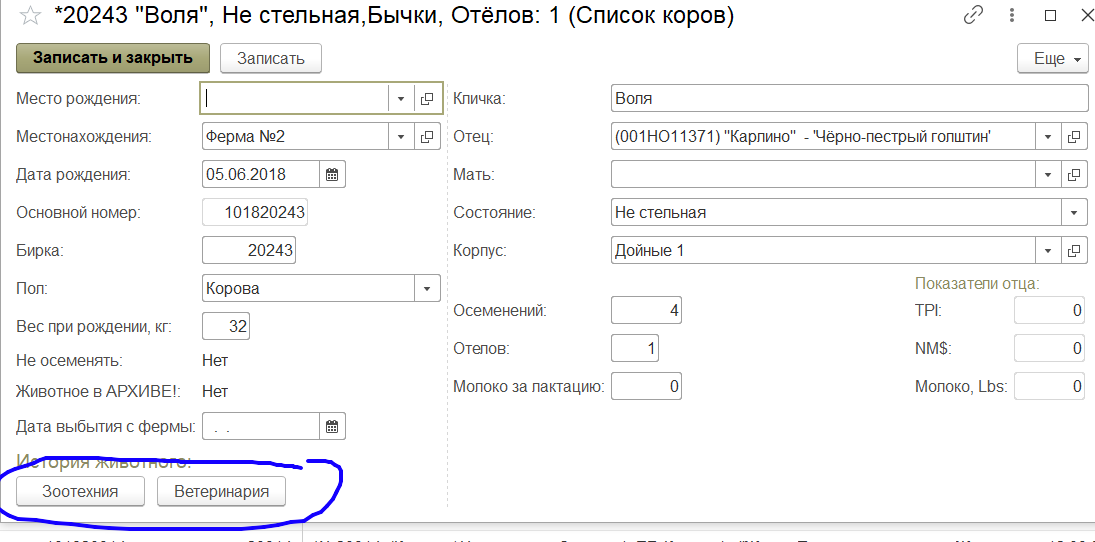 При нажатии на кнопку должен выводиться список документов где это животное отмечалось – Зоотехния = документы одноименной подсистеме, Ветеринария аналогично.Пример вывода списка.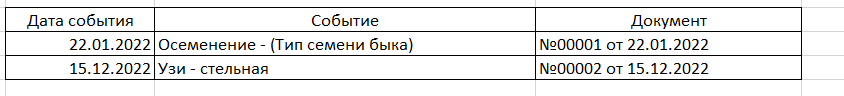 Животное в архиве и дата выбытия: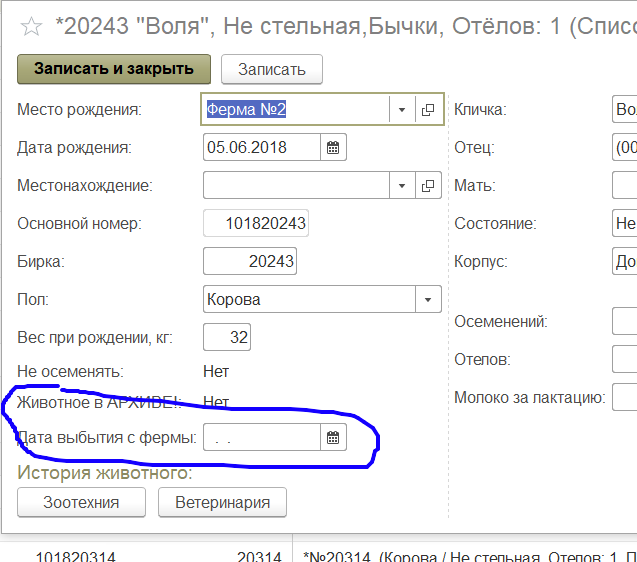 Заполняется по документу «Выбытие животных»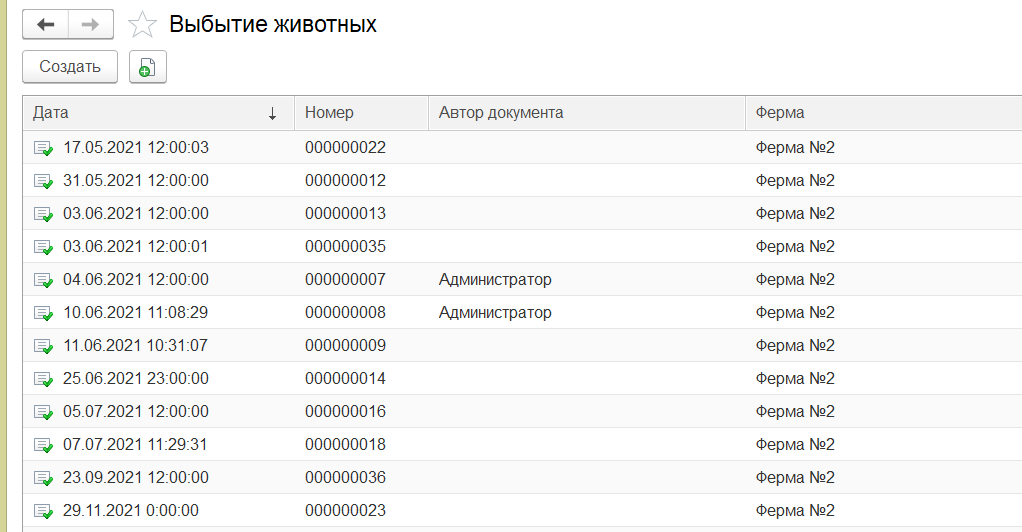 В случае Истина выделять красным.Животные с «Животное в архиве» должны оставаться в списке коров, но строка при этом должна быть светло серым цветом и эти животные должны скрываться и появляться в списке по булево 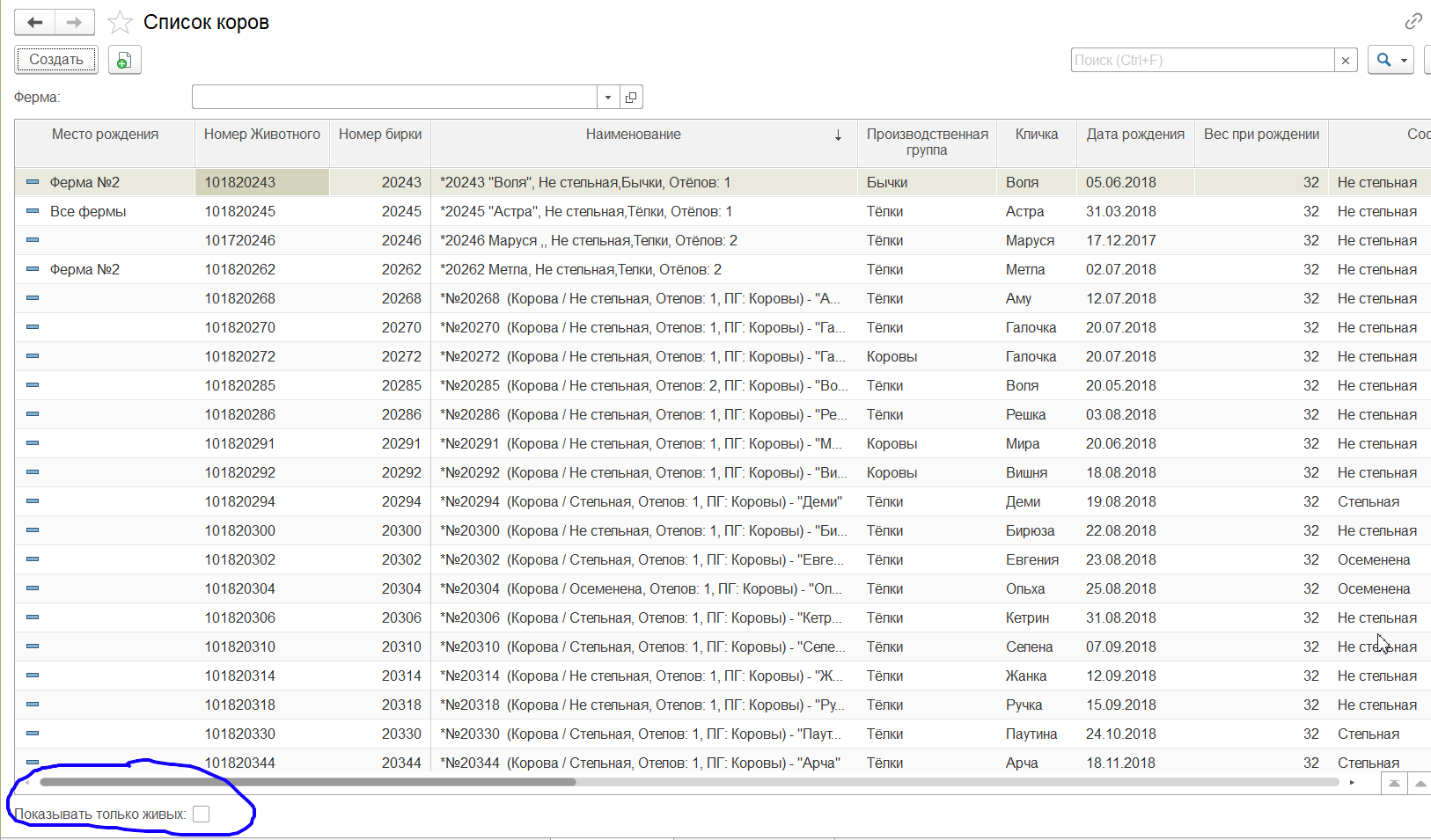 Отображение по фермам :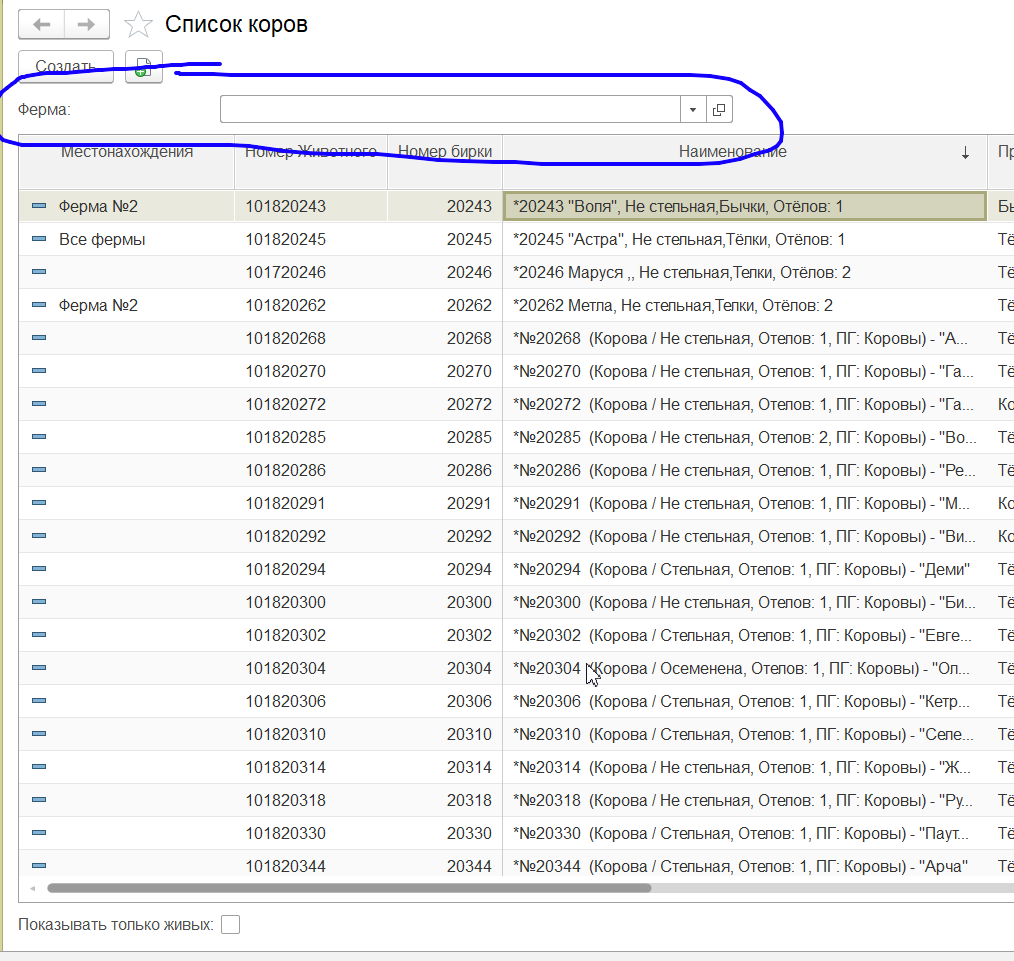 Отображать по выбранным фермам , по колонке «Местонахождения».Ферма «Все фермы» должна отображать животных по всем существующим и созданным в будущем фермам.